Member Name(s)_____________________________________________________________;
Suggestion Name: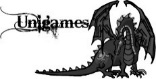 Reason/Detail: Vote: For _______ Against_______ Abstain_______ Result: 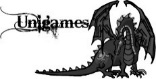 Member Name(s)_____________________________________________________________;
Suggestion Name:Reason/Detail: Vote: For _______ Against_______ Abstain_______ Result: 